Математика. В 1 «Д» классе.Подготовила учитель МОБУ СОШ №4 г. Мелеуза Садыкова Оксана ВалерьевнаТема: Вспоминаем, повторяем (с 58-59) (математика + технология, интегрированный урок)Цели: Закрепление понятия «Площадь»;а) развитие пространственных представлений, б) отработка вычислительных навыков,в) отработка изученных приемов сложения и вычитания (сложение двузначного числа с однозначным и вычитание однозначного из двузначного в пределах 20 без перехода через десяток) строится на материале прошлого урока («Площадь») г) продолжается формирование понимания отношения «части - целое». При выполнении заданий 1-3 полезно напомнить учащимся, что общую площадь находим сложением, часть площади – вычитанием. Урок проводится в виде путешествия по сказке.Ход урокаОрганизационный момент	Прозвенел звонок для нас.Все зашли спокойно в класс.Встали все у парт красивоПоздоровались учтиво.Тихо сели, спинки прямо.Вижу, класс наш хоть куда.Мы начнем урок друзья!Устный счет:Посчитайте четные числа 2, 4, 6, 8, 10, …, 20 и обратно                      нечетные числа 1, 3, 5, 7, 9, …, 21 и обратно.Предыдущее число -13, -15;Последующее число -16, -17.Решение 2-х задач по краткой записи (дополнительный материал)Увеличьте 10 на 5.Уменьшите 20 на 4.Увеличьте 10 на 7.- Каждому числу соответствуют буквы	15. 16. 17.						К    А    Й- Давайте прочитаем, что у нас получилось- Хором (КАЙ)- Кто такой? Из какой он сказки? (Х. Г. Андерсена «Снежная королева»)5)   Кто читал? Какие сказки он написал?Знакомство с книгами, со сказками Х.К. Андерсена.Кого заинтересовали сказки, сходите в библиотеку, возьмете и почитаете. Хотя сейчас весна, но мы с вами сегодня на уроке вместе с Гердой отправляемся в зимнее путешествие по сказке и будем выручать Кая. Вы согласны?Работа по слайдам.Решение примеров. – Что мы делаем? (Решаем примеры)- А задачи решали? (Да)- Мы это делали раньше? (Да)- Значит, что мы будем сегодня делать? (Вспоминать и повторять)- Это и будет темой нашего урока.2) Решение задач.Физминутка5. Работа по учебнику и в тетради.№1. Подсчитать количество клеток в каждом королевстве. 14+5=19№2. Письменно. Какую площадь занимают охотничьи угодья. 19-1-7=11№3. Письменно. Площадь, которую занимают кварталы. №4. Поиск информации. (одна сотка – это прямоугольник размером 1м на 100м – сады, огороды, дачи)(1 гектар – квадрат со стороной 100м). Площадь государств, морей, озер - в квадратных километрах, квадрат со стороной равной одному километру. 6. Работа в парах.Конструирование своего замка.(Из треугольников дети конструируют свой замок. Приклеивают на лист цветной бумаги).Работы показать на доске.7. Итог урока.- Герда встретила Кая, они счастливы. Мы с вами хорошо потрудились. (Самооценка)- Покажите свое настроение (Рефлексия)- Если вы довольны своей работой, выберите свой смайлик и прикрепите его на дерево счастья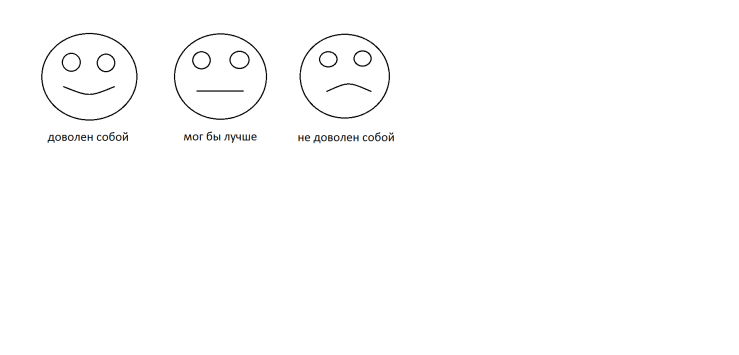 - Урок окончен. Молодцы!